Автономная некоммерческая профессиональная образовательная организация «УРАЛЬСКИЙ ПРОМЫШЛЕННО-ЭКОНОМИЧЕСКИЙ ТЕХНИКУМ»рабочая программа ПРОИЗВОДСТВЕННАЯ ПРАКТИКАпо профессиональному модулю ПМ.03. Участие в интеграции программных модулейЕкатеринбург2015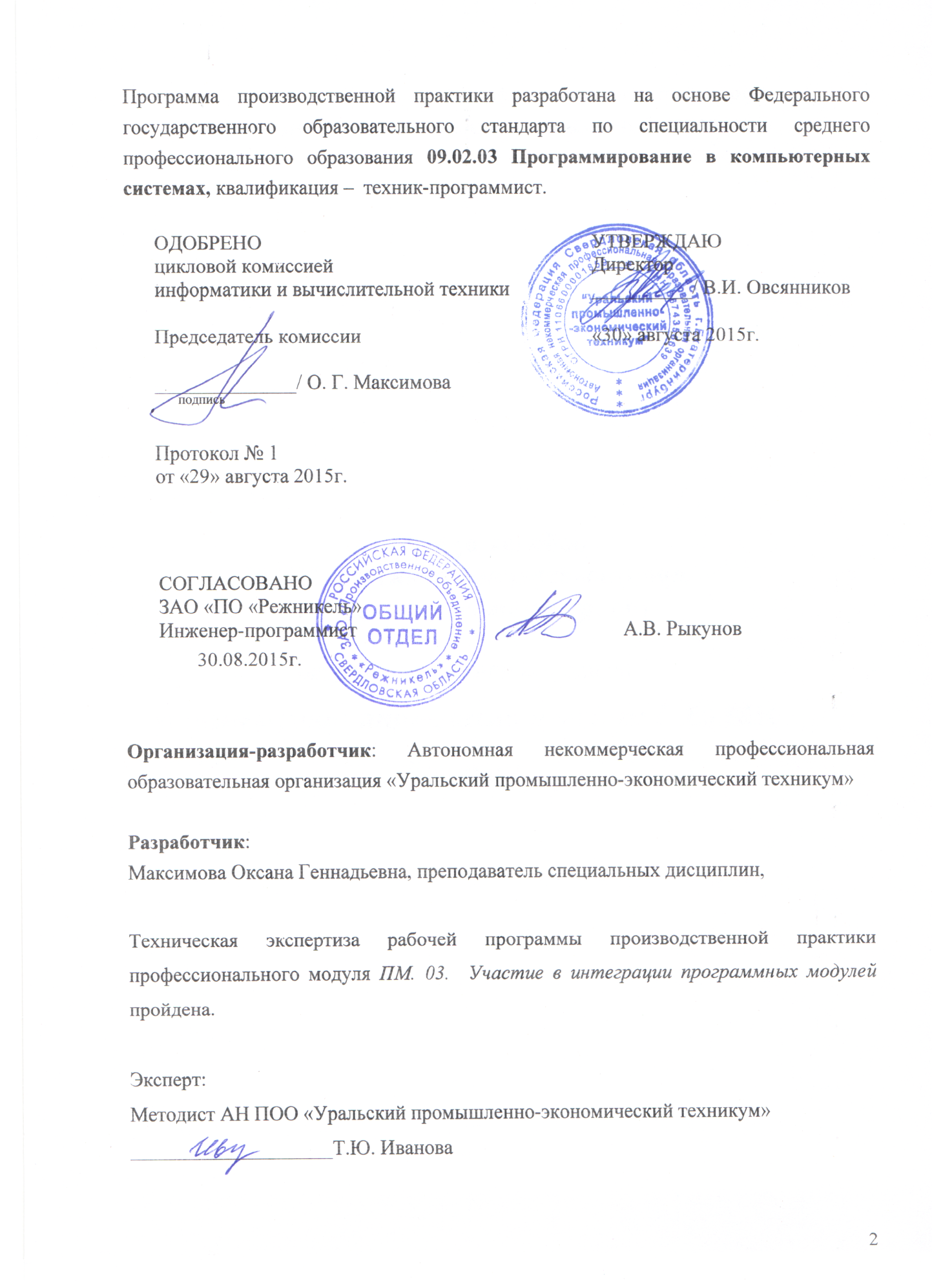 1. Паспорт рабочей программы производственной практики1.1. Область применения программыРабочая программа производственной практики  является частью основной профессиональной образовательной программы в соответствии с ФГОС по специальности СПО 09.02.03 «Программирование в компьютерных системах»  в части освоения квалификации: техник-программист и основных видов профессиональной деятельности (ВПД): ПМ.03. Участие в интеграции программных модулей1.2. Цели и задачи производственной практики: закрепление и совершенствование приобретенных в процессе обучения профессиональных умений обучающихся по изучаемой специальности, развитие общих и профессиональных компетенций, Требования к результатам освоения производственной практикиВ результате прохождения производственной практики в рамках каждого профессионального модуля обучающийся должен приобрести практический опыт работы:участия в выработке требований к программному обеспечению;участия в проектировании программного обеспечения с использованием специализированных программных пакетов.Количество часов на освоение программы производственной практикиНа освоение программы практики  отведено 252 часа.2. Результаты освоения рабочей программы производственной практикиРезультатом освоения рабочей программы производственной практики является освоение обучающимися профессиональных и общих компетенций в рамках профессиональных модулей ФГОС СПО по основным видам профессиональной деятельности:ПМ.03. Участие в интеграции программных модулейТаблица 1 – Формируемые компетенции3. Структура  и содержание производственной практикиТаблица 2 – Распределение времени практики по темамТаблица 3 – Содержание производственной практикиИндивидуальное заданиевыдаётся преподавателем – руководителем практики от техникума. Тематика заданий разрабатывается преподавателем, исходя из интересов студента, производственной необходимости предприятия-базы практики, производственной необходимости техникума.По инициативе студента и по согласованию с руководителем практики в индивидуальное задание могут вноситься коррективы.Результаты выполнения индивидуальных заданий необходимо отразить в отчёте о прохождении практики, приведя описание задания, ход их выполнения и  необходимые скриншоты. Разработанные файлы требуется приложить к отчёты на электронном носителе (DVD, флэш-диск)Таблица 4 – Примерная тематика индивидуального задания4. Условия реализации  рабочей программы производственной  практики4.1 Требования к документации, необходимой для проведения практики.Для реализации программы практики необходимы следующие документы:-	положение   об   учебной   и   производственной   практике   студентов, осваивающих программы подготовки специалистов среднего звена базовой подготовки;программа производственной практики, прошедшая процедуру согласования с работодателем;рабочие программы профессиональных модулей, прошедшие процедуру согласования с работодателем;-	приказ  директора  о  направлении на практику с распределением студентов по местам практик;направление на практику;договоры с организациями о проведении производственной практики;-	форма   дневника   студентов   для   регистрации   выполняемых   на   практике   работ (приложение 3);бланк отзыва-характеристики профессиональной деятельности студента (приложение 4).Информационное обеспечение обученияПеречень рекомендуемых учебных изданий, Интернет-ресурсов, дополнительной литературыОсновные источники:Иванова, Г.С. Технология программирования: Учебник для вузов / Г. С. Иванова – М.: Издательство МГТУ им. Н. Э. Баумана, 2016. – 334 с. Канер, С. Тестирование программного обеспечения: Пер. с англ./С. Канер [и др.]. – Киев: ДиаСофт, 2012. – 544 с.Фридман А.Л. Основы объектно-ориентированной разработки программных систем./ А. Л. Фридман. – М.:Финансы и статистика, 2012. – 192 с.Мазур И.И. Управление качеством: Учеб. пособие / И. И. Мазур, В.Д. Шапиро. Под. ред. И.И. Мазура. – М.: Высш. шк., 2013 – 334 с.Дополнительные источники:Вейнманн, Э. Современный самоучитель  компьютерной вёрстки / Э. Вейнманн,  П. Лурекас. – М.: ДМК-Пресс,2013. – 608 с.Интернет-ресурсы:Википедия – свободная энциклопедия [Электронный ресурс] – Режим доступа:http://ru.wikipedia.org; ИНТУИТ. Национальный открытый университет. Проект Издательства «Открытые Системы». [Электронный ресурс] – Режим доступа: http://Intuit.ru;Научная электронная библиотека; [Электронный ресурс] – Режим доступа: www.elibrary.ru;Новая электронная библиотека[Электронный ресурс] – Режим доступа: www.newlibrary.ru; Режим доступа: www.gks.ru.Федеральный портал российского образования[Электронный ресурс] – Режим доступа: www.edu.ruЭлектронная библиотека учебных материалов[Электронный ресурс] – Режим доступа: www.nehudlit.ru4.2 Требования к условиям проведения производственной практикиРеализация   программы   предполагает   проведение   производственной   практики   на базе предприятий, направление деятельности которых соответствует профилю подготовки обучающихся и с которыми имеются прямые договоры.Студенты в период прохождения практики обязаны:-	полностью выполнить задания, предусмотренные программами практики;-	соблюдать действующие на предприятии правила внутреннего трудового распорядка;-	строго соблюдать требования охраны труда и пожарной безопасности.4.3	Организация и руководство практикойПроизводственная практика составляет 7 недель (252 часа), проводится концентрированно после выполнения всего учебного плана по ПМ.02.Организацию    производственной    практики    осуществляет    преподаватели    дисциплин профессионального цикла и представители от организации.Преподаватели должны иметь высшее профессиональное образование по профилю специальности, проходить обязательную стажировку в профильных организациях не реже 1-го раза в три года.Руководитель практики от техникума:участвует в разработке программы проведения практики и индивидуальных заданий по практике;согласовывает со студентом тему дипломной работы до начала практики;оказывает консультационно-методическую помощь студентам при выполнении ими индивидуальных заданий на практике;посещает места прохождения практики и проверяет соответствие выполняемой работы обучающихся программе практики;анализирует отчетную документацию обучающихся по итогам практики и оценивает их работу по выполнению программы практики;пишет рецензию на отчет по производственной практике;-	организует и проводит защиту отчетов обучающихся по практике.Организации, предоставляющие базу обучающимся для прохождения практики:заключают договора на организацию и проведение практики;согласовывают программу практики, планируемые результаты практики, задание на практику;предоставляют рабочие места практикантам, назначают руководителей практики от организации, определяют наставников;-	участвуют в процедуре оценивания результатов освоения общих и профессиональных компетенций в период прохождения практики;-	обеспечивают безопасные условия прохождения практики обучающимся, отвечающие санитарным правилам и требованиям охраны труда;- проводят инструктаж обучающихся по ознакомлению с требованиями охраны труда, техники безопасности, пожарной безопасности, а также правилами внутреннего трудового распорядка;- пишут отзыв-характеристику на студента по окончании производственной практики.Обучающиеся, осваивающие ППССЗ СПО, при прохождении практики в организациях:выполняют задания, предусмотренные программами практик;- ведут дневник практики. В дневнике производственной практики необходимо записывать краткие сведения о проделанной работе в течение рабочего дня. Записи должны быть конкретными, четкими и ясными, с указанием характера и объема проделанной работы и ежедневно заверяться студентом собственноручно. По завершении производственной практики дневник заверяется подписью руководителя практики от организации и печатью данной организации; соблюдают действующие в организациях правила внутреннего трудового распорядка;соблюдают требования охраны труда и правила пожарной безопасности;собирают практический материал для выполнения дипломного проекта;составляют отчет по результатам практики, который утверждается организацией;заверяют дневник практики у руководителя практики от предприятия;- получают отзыв-характеристику от руководителя практики от предприятия, подтвержденные печатью или на фирменном бланке предприятия;- по окончании практики предоставляют руководителю практики от техникума всю отчетную документацию по практике (дневник практики, отчет по практике, отзыв-характеристику);- защищают отчет по практике.Перед    началом    практики    проводится        организационное    собрание.    Посещение организационного  собрания  и консультаций по  практике - обязательное условие её прохождения.Организационное собрание проводится с целью ознакомления студентов    с приказом, сроками практики,  порядком организации работы во время практики в организации, оформлением необходимой документации, правилами техники безопасности, распорядком дня, видами и сроками отчетности и т.п.5. Контроль и оценка результатов освоения программы производственной практикиАттестация производственной практики проводится в форме зачёта. К зачёту допускаются студенты, выполнившие требования программы практики и предоставившие полный пакет отчётных документов:дневник практики;отчёт   о практике;отзыв-характеристику о профессиональной деятельности.Структура отчета и порядок его составленияОтчёт о производственной практике представляет собой комплект материалов, включающий в себя: -титульный лист (приложение 1); - копия приказа с предприятия об устройстве студента на практику, назначении   руководителя-наставника.- задание на практику (приложение 2)дневник (приложение 3);отзыв-характеристику профессиональной деятельности   студента (приложение 4)содержание;основную часть, содержащую описание выполненных работ и выводы;список литературы;приложения.Объем отчета 15-20   страниц печатного текста.Все    необходимые    материалы    по    практике    комплектуются    студентом    в    папку-скоросшиватель в следующем порядке:Отчет обучающегося о прохождении практики должен иметь четкое построение, логическую последовательность и конкретность изложения материала, доказательность выводов и обоснованность предложений.Содержание отчета– это перечень заголовков разделов (частей и других структурных единиц) с указанием страниц, на которых размещается каждый из них. Заголовки содержания должны точно повторять заголовки в тексте.Введение– это вводная часть отчета, в которой дается:- название, задачи, решаемые на практике;- общая характеристика предприятия: структурная схема предприятия и его подразделений;В результате освоения программы профессионального модуля у обучающихся должны быть сформированы следующие компетенции.Формы и методы контроля и оценки результатов обучения должны позволять проверять у обучающихся не только сформированность профессиональных компетенций, но и развитие общих компетенций и обеспечивающих их умений.Таблица 6 – Показатели оценки сформированности общих компетенцийПриложение 1  Титульный лист отчёта по практикеАвтономная некоммерческая профессиональная образовательная организация «УРАЛЬСКИЙ ПРОМЫШЛЕННО-ЭКОНОМИЧЕСКИЙ ТЕХНИКУМ»УТВЕРЖДАЮ		____________________							(Руководитель практики от организации)_______________________________(Должность)					_______________________						(ФИО)ОТЧЁТо производственной практике(по профилю специальности)Специальность 09.02.03 Программирование в компьютерных системахВид профессиональной деятельностиПМ.03Участие в интеграции программных модулейГодПриложение №2. Задание на практикуАвтономная некоммерческая профессиональная образовательная организация«Уральский промышленно – экономический техникум»Заданиена  производственную практикуВыдано обучающемуся   АН ПОО «Уральский промышленно-экономический техникум» по специальности 09.02.03 Программирование в компьютерных системах________ курса         ______группы _______________________________________________( Ф.И.О.  обучающегося)Для прохождения практики  в: ________________________________________________________________________________________________________________________________________                                                (полное наименование предприятия (организации) прохождения практики)Дата начала практики «___» ________ 201_ г. Дата окончания  практики «___» ________ 201__ г. Дата сдачи отчёта по практике «__»_________ 20___ г.Распределение времени является примерным.Задание выдал  «___» _______  20____ г.      _______________                                                                                                                                 подпись                                                      Ф.И.О.Приложение 3. Дневник практикиАвтономная некоммерческая профессиональная образовательная организация«УРАЛЬСКИЙ ПРОМЫШЛЕННО-ЭКОНОМИЧЕСКИЙ ТЕХНИКУМ»ДНЕВНИКпроизводственной практики (по профилю специальности)Фамилия ____________________________________________________________Имя и отчество _______________________________________________________Курс, группа _________________________________________________________Специальность 09.02.09 Программирование в компьютерных системахВид профессиональной деятельности ПМ.03Участие в интеграции программных модулей20__ – 20__ учебный годСрок практики с «__»_______ 20 __ г.  по «__»_______ 20 __ г.  Наименование предприятия __________________________________________________Руководитель практики от техникума _________________________________________Руководитель практики от предприятия ________________________________________Без дневника практика не засчитывается1 Инструкция по ведению дневникаКаждый студент, проходящий производственную практику, обязан ежедневно грамотно и аккуратно вести дневник, который помогает правильно организовать работу и контролировать её выполнение. До выезда на предприятие необходимо получить программу практики, индивидуальное задание и необходимый инструктаж. В начале дневника студент записывает план работы, расписание (лекций, консультаций, семинаров) и экскурсий.В дневнике ежедневно кратко записывается всё, что проделано за день в соответствии с программой и заданиями руководителей практики, для чего между страницами 6 и 7 вшивается необходимое количества листов.Придя на место практики, студент должен предъявить руководителю практики от предприятия дневник, программу, ознакомить его с индивидуальным заданием. получить инструктаж по технике безопасности, ознакомиться с рабочим местом и уточнить план работы. Систематически, в установленные дни, студент предъявляет дневник на просмотр руководителям практики, которые делают свои замечания и дают необходимые указания.В конце практики дневник, просмотренный руководителями практика от техникума и предприятия, передаётся студентом руководителю практики от предприятия, который делает в них необходимые отметки, скрепляют подписью и печатью.Заверенный дневник представляется в техникум непосредственно студентом. Без дневника практика не засчитывается.Согласовано ____________________            (Руководитель практики от организации)Рабочая программа практикиПлановый и исполнительный графики прохождения практики Руководитель практики от техникумаРуководитель практики от предприятияМ.П.3. Листок для деловых заметок(Адреса предприятий, осмотренных в порядке  экскурсий, их краткая характеристика)Фамилия, имя, отчество руководящих работников предприятия, активно участвовавших в производственном обучении в период практики и т.д.__________________________________________________________________________________________________________________________________________________________________________________________________________________________________________________________________________________________________________________________________________________________________________________________________________________________________________________________________________________________________________________________________________________________________________________________________________________________________________________________________________________________________________________________________________________________________________________________________________________________________________________________________________________________________________________________________________________________________________________________________________________________________________________________________________________________________________________________________________________________________________________________________________________________________________________________________________________________________________________________________________________________________________________________________________________________________________Дневник практиканта4. Присвоение квалификации Какой профессии обучался______________________________________________________дата начала и конца обучения с________________по______________Оценка комиссии: по теоретическому обучению ___________________________________по производственному обучению________________________________________________Заключение комиссии о присвоении квалификации и разряда__________________________________________________________________________________________________________________________________________________________Удостоверение о сдаче гостехэкзамена №_______________Председатель квалификационной комиссииЧлены комиссииМ.П.5. Оценка работы студента на предприятии1. Поощрения и взыскания (№ дата приказов) __________________________________________________________________________________________________________________________________________________________2. Отзыв о работе практиканта:_________________________________________________ ____________________________________________________________________________________________________________________________________________________________________________________________________________________________________________________________________________________________________________________________________________________________________________________________________________________________________________________________________________________________________________________________________________________3.  Заключение руководителя практики от предприятия____________________________________________________________________________________________________________________________________________________________________________________________________________________________________________________________________________________________________________________Подпись руководителя практики от предприятия ________М.П. 6. Заключение руководителя практики от техникума_____________________________________________________________________________________________________________________________________________________________________________________________________________________________________________________________________________________________________________________________________________________________________________________________________________________________________________________________________________________________________________________________________________Оценка практики при защите     ______________Подпись руководителя практики от техникума ________Приложение 4
Аттестационный лист по производственной практике(по профилю специальности)1.  ФИО студента ____________________________________________________№ группы ___________________________________________________________Специальность 09.02.03 Программирование в компьютерных системахуспешно прошёл (прошла) производственную практику по профессиональному модулю ПМ. 03Участие в интеграции программных модулейв объеме 252  часа   с «___» ___________20___ г. по «___» ___________20___ г.в организации (ях) ________________________________________________________________________________________________________________________
____________________________________________________________________(наименование организации, юридический адрес)Виды и качество выполнения работ3.Характеристика учебной деятельности обучающегося во время производственной практикиКритерии оценки:1 балл – качество высокое, ярко выраженное, проявляется всегда;0 баллов – качество выражено слабо, не выражено.Оценка «5»- 16-19 баллов;Оценка «4» – 13-15 баллов;Оценка «3» –8-12 баллов;Оценка «2» – ниже 7 баллов.Профессиональные и личные качества обучающегося, заслуживающие особого внимания:_____________________________________________________________________________________________________________________________________________________________________Заключение:В процессе производственной практики (по профилю специальности) обучающийся _________________________________ (продемонстрировал/не продемонстрировал) владение профессиональными и общими компетенциями.Дата «___» _______________ 20 ___ г.Подпись руководителя практикиот организации – базы практики	_______________ / ФИО, должностьПодпись преподавателя	 _______________ / ФИОКодНаименование результата обучения12ПК 3.1Анализировать проектную и техническую документациюна уровне взаимодействия компонент программного обеспеченияПК 3.2Выполнять интеграцию модулей в программную системуПК 3.3Выполнять отладку программного продукта с использованием специализированных программных средствПК 3.4Осуществлять разработку тестовых наборов и тестовых сценариевПК 3.5Производить инспектирование компонент программногопродукта на предмет соответствия стандартам кодированияПК 3.6Разрабатывать технологическую документациюОК 1Понимать сущность и социальную значимость своей будущей профессии,  проявлять к ней устойчивый интерес.ОК 2Организовывать собственную деятельность, определятьметоды и способы выполнения профессиональных задач, оценивать их эффективность и качество.ОК 3Решать проблемы, оценивать риски и принимать решения в нестандартных ситуациях.ОК 4Осуществлять поиск, анализ и оценку информации, необходимой для  остановки и решения профессиональных задач, профессионального и личностного развития.ОК 5Использовать информационно-коммуникационные технологии для  совершенствования профессиональной деятельности.ОК 6Работать в коллективе и команде, обеспечивать ее сплочение, эффективно общаться с коллегами, руководством, потребителями.12ОК 7Ставить цели, мотивировать деятельность подчиненных, организовывать и контролировать их работу с принятием на себя ответственности за результат выполнения заданий.ОК 8Самостоятельно определять задачи профессионального и личностного развития, заниматься самообразованием, осознанно планировать повышение квалификации.ОК 9Быть готовым к смене технологий в профессиональной деятельности.Формируемые компетенцииНаименование разделов и тем практикНаименование разделов и тем практикКоличество часов1223ОК1, ОК2,Тема 1Введение в раздел производственной практики4ОК1, ОК2, ОК4, ОК 5Тема 2Инструктаж по технике безопасности и противопожарным мероприятиям2ОК1 – ОК9Тема 3Ознакомление с видами деятельности и структурой управления организации12ОК1, ОК2, ОК4, ОК 5ПК3.1 – ПК3.6Тема 4Выполнение индивидуального задания218ОК1 – ОК9ПК3.6Тема 5Подготовка  отчёта о прохождении производственной  практики по  профессиональному модулю  10Зачет по практике6ИТОГОИТОГОИТОГО252№п/пТемаВиды деятельности студентовФормы отчетности12341.Введение в производственную практику–  Участие в установочном занятии,  знакомство с программой производственной практики, особенностями ее содержания и организации;Записи в дневнике практики: содержание деятельности1.Введение в производственную практику– Целеполагание и планирование собственных действий (получение  индивидуальных заданий на период практики, их корректировка по согласованию с руководителем практики от техникума);Каждодневное планирование собственной деятельности2Инструктаж по технике безопасности и противопожарным мероприятиям– Знакомство с техникой безопасности, техникой противопожарной безопасности.Записи в дневнике практики: отметка о прохождении инструктажа3.Ознакомление с видами деятельности и структурой управления организации)– Знакомство с основными направлениями деятельности предприятия (организации, учреждения);– Знакомство с организационно-правовой формой;– Определение перспектив развития предприятия.Сведения о предприятии (организации, учреждении): характеристика предприятия4Выполнение индивидуального задания– Разработка программного продукта в соответствии с индивидуальным заданиемРазработанный программный продукт11Подведение итогов практики– Оформление отчетной документации;– Формулирование замечаний и предложений по организации практики;Дневник практики;Отчёт о прохождении практики;Результаты выполнения индивидуального задания.7ЗачётУчастие в защите отчёта  о прохождении практики;Характеристика с базы практики;Защита результатов практикиОценка экспертов по итогам защиты№ п/пТема заданияФормируемые ПКВиды работ12341Разработать программу для проведения  ABC-  и XYZ-анализаПК 3.1-3.6Проектирование ПО для решения прикладных задач организации Комплексное тестирование и отладка программного обеспечения Составление справочного руководства на программный продукт2Разработать программу для расчёта бизнес-плана предприятияПК 3.1-3.6Проектирование ПО для решения прикладных задач организации Комплексное тестирование и отладка программного обеспечения Составление справочного руководства на программный продукт№ п/пРасположение материалов в отчетеПримечание1.Титульный листШаблон в приложении 1.2.Аттестационный листПишется на бланке техникума. Подписывается руководителем практики   от предприятия и заверяется печатью (приложение 3).3.Дневник практикиЗаполняется ежедневно (приложение 2).4.Отчет о выполнении заданий по производственной практикеПишется студентом. Отчет является ответом на каждый пункт задания на практику, которое сопровождается ссылками на приложения.5.ПриложенияПриложения представляют собой материал, подтверждающий выполнение заданий на практике, включают копии документов которые студент изучал и анализировал во время производственной практики, а также копии документов, подготовленных для выполнения дипломного проекта. Приложения имеют сквозную нумерацию. Номера страниц приложений допускается ставить вручную.Результаты(освоенные профессиональные компетенции)Основные показатели оценки результатаФормы и методы контроля и оценки123Анализировать проектную и техническую документацию на уровне взаимодействия компонент программного обеспечения точность понимания поставленной задачи;обоснование требований к программному обеспечению;качество  рекомендаций по формализации предметной области с учетом ограничений;оценивать уровень сложности компонент ПО;точность и грамотность понимания проектной программной документации на уровне взаимодействия компонент ПО.Зачет по производственной практике Выполнять интеграциюмодулей в программную системуИзложение основных характеристик программной системы;Использование методов для получения кода с заданной функциональностью и степенью качества;Определение этапов проектирования программных систем и их архитектуры;Изложение подходов к интегрированию программных модулей;Использование методов и средств эффективной разработки;Зачет по производственной практике Выполнять отладку программного продукта с использованием специализированных программных средствИзложение основных характеристик программной системы;Использование методов для получения кода с заданной функциональностью и степенью качества;Скорость и качество отладки программного кода;Изложение основных положений метрологии программных продуктов;Использование методов и средств эффективной разработки;Зачет по производственной практике Осуществлять разработку тестовых наборов и тестовых сценариевИзложение основных методик тестирования программных компонент и системы в целом;Организацию процесса тестирования;составление тестовых заданий;выбор алгоритма тестирования;скорость и качество тестирования программной системы и отдельных компонентЗачет по производственной практике Производить инспектирование компонент программного продукта на предмет соответствия стандартам кодированияИзложение основных характеристик программной системы;Владение основными методологиями процессов разработки программного обеспечения;Изложение основ верификации и аттестации программного обеспечения»Использование стандартов кодирования;Использование методов для получения кода с заданной функциональностью и степенью качества;Изложение основных положений метрологии программных продуктов;Использование методов и средств эффективной разработки;Зачет по производственной практике Разрабатывать технологическую документациюкачество  рекомендаций по формализации поставленной задачи;качество и скорость чтения технической документации;выработка рекомендаций по использованию стандартов оформления документации;точность и грамотность оформления программной технологической  документации.Зачет по производственной практике Результаты(освоенные общие компетенции)Результаты(освоенные общие компетенции)Основные показатели оценки результатаФормы и методы контроля и оценкиФормы и методы контроля и оценки11233ОК 1. Понимать сущность и социальную значимость своей будущей профессии, проявлять к ней устойчивый интересОК 1. Понимать сущность и социальную значимость своей будущей профессии, проявлять к ней устойчивый интересдемонстрация интереса к будущей профессииИнтерпретация результатов наблюдений за деятельностью обучающегося в процессе освоения образовательной программыИнтерпретация результатов наблюдений за деятельностью обучающегося в процессе освоения образовательной программыОК 2. Организовывать собственную деятельность, выбирать типовые методы и способы выполнения профессиональных задач, оценивать их эффективность и качествоОК 2. Организовывать собственную деятельность, выбирать типовые методы и способы выполнения профессиональных задач, оценивать их эффективность и качествовыбор и применение методов и способов решения профессиональных задач в области информационных технологий;оценка эффективности и качества выполнения;Интерпретация результатов наблюдений за деятельностью обучающегося в процессе освоения образовательной программыИнтерпретация результатов наблюдений за деятельностью обучающегося в процессе освоения образовательной программыОК 3. Принимать решения в стандартных и нестандартных ситуациях и нести за них ответственностьОК 3. Принимать решения в стандартных и нестандартных ситуациях и нести за них ответственностьрешение стандартных и нестандартных профессиональных задач в области информационных технологий;Интерпретация результатов наблюдений за деятельностью обучающегося в процессе освоения образовательной программыИнтерпретация результатов наблюдений за деятельностью обучающегося в процессе освоения образовательной программыОК 4. Осуществлять поиск и использование информации, необходимой для эффективного выполнения профессиональных задач, профессионального и личностного развитияОК 4. Осуществлять поиск и использование информации, необходимой для эффективного выполнения профессиональных задач, профессионального и личностного развитияэффективный поиск необходимой информации;использование различных источников, включая электронныеИнтерпретация результатов наблюдений за деятельностью обучающегося в процессе освоения образовательной программыИнтерпретация результатов наблюдений за деятельностью обучающегося в процессе освоения образовательной программыОК 5. Использовать информационно-коммуникационные технологии в профессиональной деятельностиОК 5. Использовать информационно-коммуникационные технологии в профессиональной деятельностиработа на ПЭВМработа с принтером, сканером, цифровым фотоаппаратомработа в локальной сети и сети ИнтернетИнтерпретация результатов наблюдений за деятельностью обучающегося в процессе освоения образовательной программыИнтерпретация результатов наблюдений за деятельностью обучающегося в процессе освоения образовательной программыОК 6. Работать в коллективе и в команде, эффективно общаться с коллегами, руководством, потребителямиОК 6. Работать в коллективе и в команде, эффективно общаться с коллегами, руководством, потребителямивзаимодействие с обучающимися и преподавателями в ходе обученияИнтерпретация результатов наблюдений за деятельностью обучающегося в процессе освоения образовательной программыИнтерпретация результатов наблюдений за деятельностью обучающегося в процессе освоения образовательной программыОК 7. Брать на себя ответственность за работу членов команды (подчиненных), за результат выполнения заданийОК 7. Брать на себя ответственность за работу членов команды (подчиненных), за результат выполнения заданийсамоанализ и коррекция результатов собственной работы Интерпретация результатов наблюдений за деятельностью обучающегося в процессе освоения образовательной программыИнтерпретация результатов наблюдений за деятельностью обучающегося в процессе освоения образовательной программыОК 8. Самостоятельно определять задачи профессионального и личностного развития, заниматься самообразованием, осознанно планировать повышение квалификацииорганизация самостоятельных занятий при изучении профессионального модуляорганизация самостоятельных занятий при изучении профессионального модуляОК 9. Ориентироваться в условиях частой смены технологий в профессиональной деятельностианализ инноваций в области информационных технологийанализ инноваций в области информационных технологийанализ инноваций в области информационных технологийИнтерпретация результатов наблюдений за деятельностью обучающегося в процессе освоения образовательной программыСтудент группы__________________________И.О. Фамилия                                                                                           Руководитель практики от техникума____________И.О. Фамилия№/п/пВиды работКол-во часов1.Введение в раздел производственной практики42.Инструктаж по технике безопасности и противопожарным мероприятиям23.Ознакомление с видами деятельности и структурой управления организации124.Выполнение индивидуального задания218Разработать программу для проведения  ABC-  и XYZ-анализаРазработать программу для расчёта бизнес-плана предприятия5.Подготовка  отчёта о прохождении производственной  практики по  профессиональному модулю  10Зачет по практике6ИТОГО252№НаименованиеработЦехотделРабочееместоСрок поплануСрок поплануСрокфактическийСрокфактический№НаименованиеработЦехотделРабочееместоначалоконецначалоконецМесяц и числоРабочее местоНаименование выполненных работЗамечание и подпись руководителя практики от предприятияМесяц и числоРабочее местоНаименование выполненных работЗамечание и подпись руководителя практики от предприятияМесяц и числоРабочее местоНаименование выполненных работЗамечание и подпись руководителя практики от предприятияМесяц и числоРабочее местоНаименование выполненных работЗамечание и подпись руководителя практики от предприятияВиды работ, выполненных обучающимися вовремя производственной практикиКачество выполнения работ в соответствии с технологией и (или) требованиями организации, в которой проходила практика (оценка)Введение в производственную практикуИнструктаж по технике безопасности и противопожарным мероприятиямОзнакомление с видами деятельности и структурой управления организации)Ознакомление с компьютерной сетью предприятияВыполнение индивидуального заданияПодведение итогов практикиЗачёт№ п/пПоказатели деятельностибаллыпримечание12341Отношение к работе (профессии)Отношение к работе (профессии)Отношение к работе (профессии)1.1Проявляет интерес к получаемой профессии1.2Способен (на) планировать свои действия, исходя из поставленных задач1.3Способен (на) выполнять все, что запланировано1.4Проявляет обдуманную инициативу, способен (на) усовершенствовать процесс своей работы1.5Имеет перспективы профессионального развития2Качество и результативностьКачество и результативностьКачество и результативность2.1Имеет практический опыт участия в выработке требований к программному обеспечению2.2Имеет практический опыт участия в проектировании программного обеспечения с использованием специализированных программных пакетов2.3Владеет основными методологиями процессов разработки программного обеспечения2.4Умеет использовать методы для получения кода с заданной функциональностью и степенью качества3Исполнительность и ответственностьИсполнительность и ответственностьИсполнительность и ответственность3.1Рационально планирует и организует собственную деятельность (в т. ч. в условиях командной работы)3.2Старательно и успешно выполняет свои профессиональные обязанности, соблюдает сроки выполнения работ3.3Самостоятелен (льна), не нуждается в постоянном контроле4.Взаимодействие с окружающимиВзаимодействие с окружающимиВзаимодействие с окружающими4.1Умеет устанавливать профессиональные контакты4.2Соблюдает нормы делового общения и профессиональной этики12344.3Строит профессиональное общение  с учетом социально-профессионального статуса, ситуации общения, и индивидуальных особенностей участников коммуникации4.4Правильно организовывает психологический контакт с клиентами (потребителями услуг)5Способность к адаптацииСпособность к адаптацииСпособность к адаптации5.1Соблюдает правила внутреннего трудового распорядка5.2Уяснил основные должностные обязанности и ответственность за их выполнение5.3Соблюдает технологические правила и процедуры, характерные для данного вида профессиональной деятельности,  рабочего места, отдела, предприятияИтоговая оценка